1. Пояснительная записка.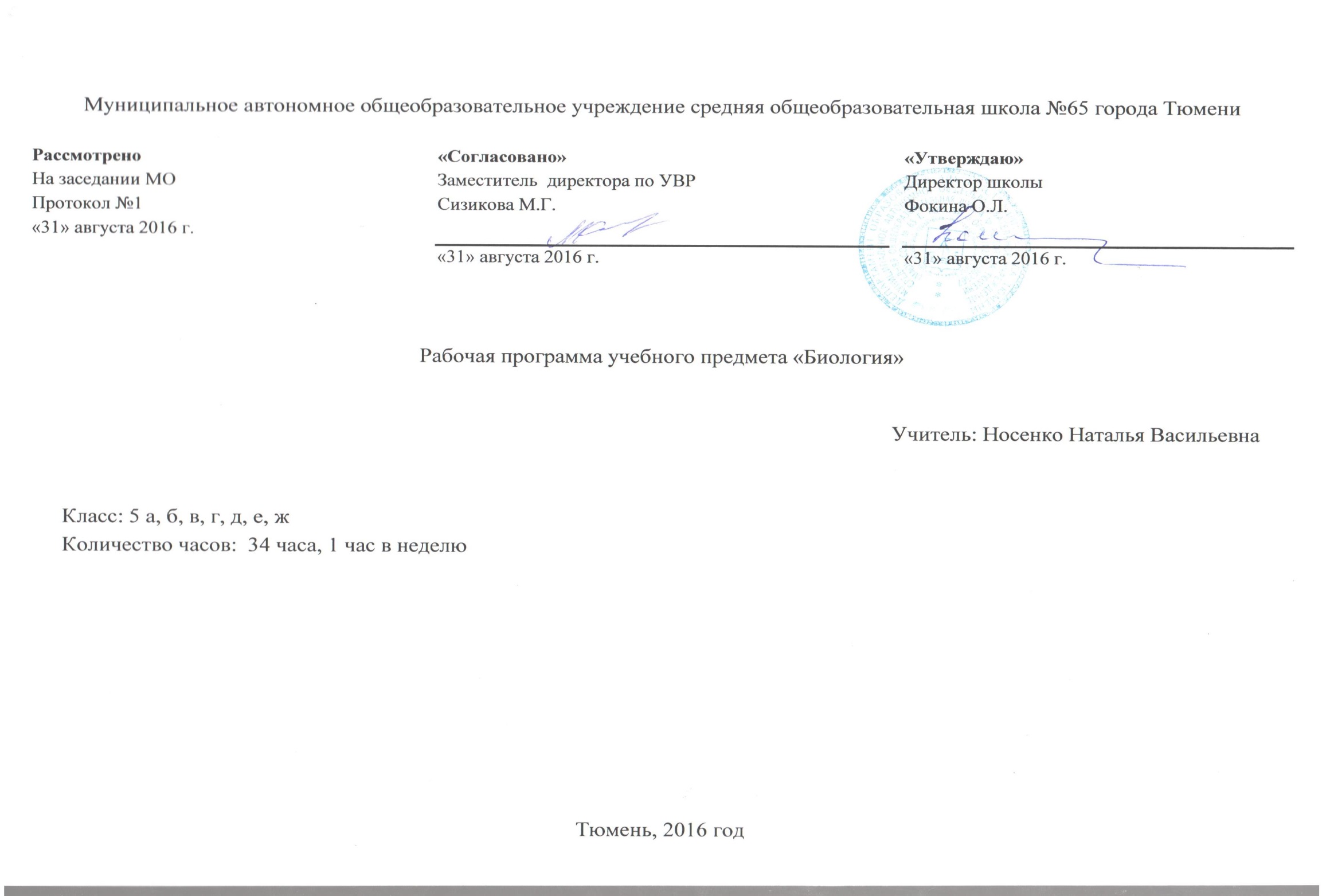 Настоящая рабочая программа по предмету «Биология» составлена на основе:Федерального закона РФ от 29 декабря 2012 г. № 273-ФЗ "Об образовании в Российской Федерации".Федеральный государственный образовательный стандарт основного общего образования (далее – ФГОС ООО).Основной образовательной программы ООО МАОУ СОШ № 65 города Тюмени.Приказа Министерства образования и науки Российской Федерации (Минобрнауки России) от 19 декабря 2012 г. N 1067 г. Москва "Об утверждении федеральных перечней учебников, рекомендованных (допущенных) к использованию в образовательном процессе в образовательных учреждениях, реализующих образовательные программы общего образования и имеющих государственную аккредитацию».Примерной программы по биологии, созданной на основе федерального государственного образовательного стандарта;Требований к оснащению образовательного процесса в соответствии с содержательным наполнением учебных предметов федерального компонента государственного образовательного стандарта.Программы авторского коллектива под руководством  В.В.Пасечника (сборник «Биология. Рабочие программы. 5—9 классы.» - М.: Дрофа, 2012.). Программа составлена на основе Фундаментального ядра содержания общего образования, требований к результатам основного общего образования, представленных в Федеральном государственном образовательном стандарте общего образования второго поколения и примерной программы по биологии. В ней также учитываются основные идеи и положения программы развития и формирования универсальных учебных действий для основного общего образования, преемственность с программой начального общего образования.Предлагаемая программа обеспечивает систему фундаментальных знаний основ биологической науки для всех учащихся основной школы.В программе, кроме перечня элементов учебной информации, предъявляемой учащимся, содержится перечень фронтальных лабораторных работ. Цели и образовательные результаты представлены на личностном, метапредметном и предметном уровнях.Общая характеристика предмета «Биология. 5 класс»Биологии в 5 классе опирается на знания обучающихся, полученные ими при освоении предмета «Окружающий мир» на начальной ступени образования.Цели изучения биологии в 5 классе:формирование у обучающихся представлений о целостной картине мира, методах научного познания и роли биологической науки в практической деятельности людей;систематизация знаний обучающихся об объектах живой природы, которые они получили при изучении основ естественно-научных знаний в начальной школе;освоение обучающимися знаний о живой природе, о строении, жизнедеятельности и средообразующей роли живых организмов разных царств;овладение обучающимися умением применять полученные на уроках биологии знания в практической деятельности;развитие у обучающихся познавательных интересов, интеллектуальных и творческих способностей в процессе проведения наблюдений за живыми организмами, биологических экспериментов, работы с различными источниками информации;воспитание позитивного ценностного отношения к живой природе.Учебный материал биологии в 5 классе разделен на четыре главы, которым предшествует введение.Во введении обучающиеся знакомятся с биологией как наукой о живой природе, с биологическими науками и объектами их изучения. Школьники получают представление о методах научного познания и приобретают навыки их использования. Материал введения позволяет углубить и расширить представления о свойствах живых организмов и их приспособленности к жизни в различных средах обитания. Знакомство с экологическими факторами акцентирует внимание на взаимосвязи и взаимозависимости всех компонентов природы.Глава 1 знакомит с особенностями строения и жизнедеятельности растительной клетки как единицы живого. Школьники узнают также о тканях растительного организма и научатся их различать на микропрепаратах. Особое внимание в каждом параграфе этой главы уделяется формированию у обучающихся навыков работы с увеличительными приборами и самостоятельного выполнения лабораторных работ.Глава 2 посвящена изучению особенностей строения и жизнедеятельности бактерий как представителей самостоятельного царства живой природы. Обучающиеся знакомятся с многообразием и распространением бактерий, а также узнают об их положительном и отрицательном значении в природе и жизни человека, учатся избегать заражения болезнетворными бактериями.При изучении главы 3 обучающиеся узнают об особенностях строения и жизнедеятельности представителей царства Грибы, получают представление об их многообразии. Особое внимание в главе уделяется значению грибов в природе и жизни человека. Школьники учатся отличать ядовитые и съедобные грибы, а также оказывать первую доврачебную помощь при отравлении грибами.Глава 4 посвящена царству «Растения». Обучающиеся знакомятся с многообразием растений и расширяют свои знания об их значении в природе и жизни человека. Школьники учатся распознавать растения разных отделов и устанавливать связь между особенностями строения растений и средой их обитания. Основные отделы царства Растения изучаются последовательно от водорослей к покрытосеменным, что дает возможность проследить усложнение растительных организмов в процессе эволюции. Последний параграф данной главы «Происхождение растений. Основные этапы развития растительного мира» позволяет обобщить и систематизировать знания обучающихся по пройденной теме.Содержание курса биологии в 5 классе строится на основе деятельностного подхода. Резерв учебного времени используются на увеличение в преподавании доли развивающих, исследовательских, личностно-ориентированных, проектных и групповых педагогических технологий, проведение экскурсий.Требования к результатам обученияДеятельность образовательной организации при обучении биологии направлена на достижение обучающимися следующих личностных результатов:осознание единства и целостности окружающего мира, возможности его познания и объяснения на основе достижений науки;сформированность познавательных интересов и мотивов, направленных на изучение живой природы; интеллектуальных умений (доказывать, строить рассуждения, анализировать, сравнивать, делать выводы и др.); эстетического восприятия живых объектов;осознание потребности и готовности к самообразованию, в том числе и в рамках самостоятельной деятельности вне школы;знание основных принципов и правил отношения к живой природе, основ здорового образа жизни и здоровьесберегающих технологий;оценка жизненных ситуаций с точки зрения безопасного образа жизни и сохранения здоровья;формирование экологического мышления: умение оценивать свою деятельность и поступки других людей с точки зрения сохранения окружающей среды — гаранта жизни и благополучия людей на Земле.Метапредметными результатами изучения курса является формирование у обучающихся универсальных учебных действий (УУД).Познавательные УУД:умения работать с разными источниками информации, анализировать и оценивать информацию, преобразовывать ее из одной формы в другую;умения составлять тезисы, различные виды планов (простых, сложных и т. п.), структурировать учебный материал, давать определения понятий;умения проводить наблюдения, ставить элементарные эксперименты и объяснять полученные результаты;умения сравнивать и классифицировать, самостоятельно выбирая критерии для указанных логических операций;умение строить логические рассуждения, включающие установление причинно-следственных связей;умения создавать схематические модели с выделением существенных характеристик объектов;умения определять возможные источники необходимых сведений, производить поиск информации, анализировать и оценивать ее достоверностьЛичностные УУД:уважительное отношение к окружающим, умение соблюдать культуру поведения и терпимость при взаимодействии со взрослыми и сверстниками;способность выбирать целевые и смысловые установки в своих действиях и поступках по отношению к живой природе, здоровью своему и окружающих;осознание потребности в справедливом оценивании своей работы и работы окружающих;умение применять полученные знания в практической деятельности;умение эстетически воспринимать объекты природы;определение жизненных ценностей, ориентация на понимание причин успехов и неудач в деятельности;умение преодолевать трудности в процессе достижения намеченных целей.Регулятивные УУД:умение организовать свою учебную деятельность: определять цель работы, ставить задачи, планировать — определять последовательность действий и прогнозировать результаты работы;умения самостоятельно выдвигать варианты решения поставленных задач, предвидеть конечные результаты работы, выбирать средства достижения цели;умения работать по плану, сверять свои действия с целью и при необходимости исправлять ошибки самостоятельно;владение основами самоконтроля и самооценки принятия решений и осуществления осознание его выбора в учебной и познавательной деятельности.Коммуникативные УУД:умения слушать и вступать в диалог, участвовал в коллективном обсуждении проблем;умения интегрироваться и строить продуктивно взаимодействие со сверстниками и взрослымиумения адекватно использовать речевые средств для дискуссии и аргументации своей позиции сравнивать разные точки зрения, аргументировать свою точку зрения, отстаивать свою позицию.Предметными результатами изучения курса являете умение обучающихся осуществлять учебные действия1. В познавательной (интеллектуальной) сфере:понимать смысл биологических терминов;характеризовать методы биологической науки (наблюдение, эксперимент, измерение) и оценивать их роль в познании живой природы;осуществлять элементарные биологические исследования;перечислять свойства живого;выделять существенные признаки клеток и организмов растений, животных, грибов и бактерийописывать процессы: обмен веществ и превращение энергии, раздражимость, рост, развитие размножение;различать на рисунках, таблицах и натуральны: объектах основные группы живых организмов (бактерии, растения, животные, грибы), а также основные группы растений (водоросли, мхи хвощи, плауны, папоротники, голосеменные и покрытосеменные);сравнивать биологические объекты и процессы делать выводы и умозаключения на основе сравнения;характеризовать особенности строения и жизнедеятельности изученных групп живых организмов;определять роль в природе различных групп организмов;обменять роль живых организмов в круговороте веществ в биосфере;составлять элементарные пищевые цепи;приводить примеры приспособлений организмов к среде обитания и объяснять их значение;находить черты, свидетельствующие об усложнении и упрощении строения живых организмов по сравнению с предками, и давать им объяснение;объяснять значение живых организмов в жизни и хозяйственной деятельности человека;различать съедобные и ядовитые грибы, опасные для человека растения и животных;описывать порядок оказания первой доврачебной помощи пострадавшим;формулировать правила техники безопасности в кабинете биологии при выполнении лабораторных работ;проводить биологические опыты и эксперименты и объяснять их результаты; пользоваться увеличительными приборами и иметь элементарные навыки приготовления и изучения препаратов.В ценностно-ориентационной сфере:демонстрировать знание основных правил поведения в природе и основ здорового образа жизни;анализировать и оценивать последствия деятельности человека в природе.В сфере трудовой деятельности:демонстрировать знание и соблюдать правила работы в кабинете биологии;соблюдать правила работы с биологическими приборами и инструментами (препаровальные иглы, скальпели, лупы, микроскопы).В сфере физической деятельности:демонстрировать навыки оказания первой помощипри отравлении ядовитыми грибами и растениями.В эстетической сфере:уметь оценивать с эстетической точки зрения объекты живой природы.Описание места учебного предмета, курса в учебном плане.В соответствии с федеральным базисным учебным планом курс «Биология» в 5 классе изучается 1 час в неделю. Отбор форм организации обучения осуществляется с учетом естественно-научного содержания. Большое внимание уделяется лабораторным и практическим работам.Программа разработана в соответствии с учебным планом МАОУ СОШ №65 города Тюмени. Биология в основной школе изучается с 5 по 9 классы. Общее количество часов за 5 лет обучения составляет 272, из них по 34 ч (1 час в неделю) в 5 и 6 классах, по 68 ч (2 ч в неделю) в 7-9 классахВ соответствии с учебным планом изучению предмета «Биология» предшествует изучение предмета «Окружающий мир», включающий некоторые явления из области физики, географии, биологии и астрономии.  В свою очередь, содержание курса биологии основной школы, являясь базовым звеном в системе непрерывного естественно-научного образования, служит основой для последующей уровневой и профессиональной дифференциации.2. Содержание программыВведение (7 ч)Биология — наука о живой природе. Биологические науки и объекты их изучения. Значение биологии для развития отраслей народного хозяйства и охраны природы. Методы исследования в биологии. Биосфера — живая оболочка планеты, границы биосферы. Царства живой природы: Бактерии. Растения. Животные и Грибы. Признаки и свойства живых организмов. Среды обитания организмов: наземно-возлушная. водная, почвенная и организменная. Приспособления организмов к обитанию в различных средах. Экологические факторы: абиотические, биотические, антропогенные. Влияние экологических факторов на живые организмы.Основные понятия: биология, биосфера, границы биосферы, экология, методы исследования (наблюдение, измерение, эксперимент), царства живой природы (Бактерии, Растения, Животные, Грибы), признаки и свойства живого (клеточное строение, обмен веществ и превращение энергии, раздражимость, размножение, рост, развитие), среды обитания организмов (наземно- воздушная, водная, почвенная, организменная).Практическая работа №1 «Проведение фенологических наблюдений за изменениями, происходящими в жизни растений осенью».Глава 1. Клеточное строение организмов (6 ч)Увеличительные приборы (лупа, микроскоп). Устройство светового микроскопа и правила работы с ним. Клетка. Особенности строения растительной клетки, ее части и органоиды. Химический состав клетки (неорганические и органические вещества). Роль химических веществ в клетке. Процессы жизнедеятельности клетки. Ткань. Типы тканей растительного организма и их функции.Основные понятия: клетка, оболочка, цитоплазма, ядро, ядрышко, вакуоли, пластиды, пигменты, хлорофилл, неорганические вещества, органические вещества (белки, жиры, углеводы, нуклеиновые кислоты), межклетники, межклеточное вещество, движение цитоплазмы, хромосомы, типы растительных тканей (образовательные, механические, покровные, проводящие, основные).Персоналии: Роберт Гук, Марчелло Мальпиги, Неемия Грю.Лабораторные работы: «Знакомство с увеличительными приборами». «Приготовление и рассматривание препарата кожицы чешуи лука под микроскопом». «Приготовление препарата и рассматривание под микроскопом движения цитоплазмы в клетках листа элодеи». «Рассматривание под микроскопом готовых микропрепаратов различных растительных тканей».Глава 2. Царство Бактерии (2 ч)Строение бактериальной клетки. Отличия бактериальной клетки от клетки растений. Формы бактериальных клеток. Особенности питания и размножения бактерий. Спорообразование. Причины широкого распространения бактерий на планете. Значение бактерий в природе и жизни человека.Основные понятия: бактерии, сине-зеленые (цианобактерии), сапротрофы, паразиты, спора бактерий, клубеньковые бактерии, симбиоз, болезнетворные бактерии, эпидемия.Глава 3. Царство Грибы (5 ч)Особенности строения грибов. Отличия клетки грибов от бактериальных клеток и клеток растений. Питание и размножение грибов. Отличительные признаки трубчатых и пластинчатых шляпочных грибов. Съедобные и ядовитые шляпочные грибы. Правила сбора грибов. Правила оказания первой доврачебной помощи при отравлении грибами. Дрожжи. Плесневые грибы. Значение дрожжей и плесневых грибов в природе и жизни человека. Грибы-паразиты. Значение паразитических грибов в природе и жизни человека. Методы борьбы с грибами-паразитами.Основные понятия: грибница (мицелий), гифы, шляпочные грибы: пластинчатые, трубчатые, микориза, симбиоз, ядовитые грибы, съедобные грибы, плесневые грибы: мукор и пеницилл, дрожжи, спорангии, паразитизм, головня, спорынья, гриб-трутовик.Лабораторные работы: «Строение плодовых тел шляпочных грибов». «Изучение особенностей строения плесневого гриба мукора и дрожжей».Глава 4. Царство Растения (13 ч)Ботаника — наука о растениях. Особенности строения растительной клетки. Высшие и низшие растения. Особенности строения и жизнедеятельности одноклеточных и многоклеточных водорослей. Многообразие водорослей. Среда обитания водорослей. Значение водорослей в природе и жизни человека. Особенности строения лишайников. Распространение лишайников. Формы слоевищ лишайников: накипная, листоватая, кустистая. Значение лишайников в природе и жизни человека. Мхи. Особенности строения мхов. Многообразие мхов. Среда обитания мхов. Значение мхов в природе и жизни человека. Папоротники, хвощи и плауны, их строение, многообразие, среда обитания, роль в природе и жизни человека. Голосеменные, их строение, распространение, многообразие, значение в природе и жизни человека. Цветковые растения, их строение и многообразие. Распространение цветковых (покрытосеменных) растений. Значение цветковых растений в природе и жизни человека. Происхождение растений. Основные этапы развития растительного мира. Охрана растений.Основные понятия: ботаника, низшие растения, высшие растения, слоевище (таллом), водоросли, хроматофор, ризоиды, лишайники, лишайники по форме слоевища (накипные, листоватые, кустистые), мох, спора, высшие споровые растения, сперматозоид, яйцеклетка, плауны, хвощи, папоротники, вайи, корневище, спорангии, голосеменные, семя, высшие семенные растения, женская шишка, мужская шишка, покрытосеменные (цветковые), цветок, плод, растения (однолетние, двулетние, многолетние), жизненные формы растений (деревья, кустарники, травы), палеонтология, палеоботаника, риниофиты.Лабораторные работы: «Изучение особенностей строения зеленых водорослей». «Изучение особенностей строения мха» (на примере местных видов). «Изучение особенностей строения спороносящего хвоща и спороносящего папоротника». «Изучение особенностей строения хвои и шишек хвойных растений» (на примере местных видов).Заключение (1 ч)Плановых контрольных работ – 4.Тематическая к/р «Введение».Тематическая к/р «Клеточное строение организмов».Тематическая к/р «Царства Бактерий и Грибов».Итоговая контрольная работа за курс биологии 5 классФорма промежуточной аттестацииТекущая промежуточная аттестация проводится в форме лабораторных работ, тестовых работ. В конце года проводится итоговая контрольная работа в форме теста.Планируемые результаты изучения предмета «Биология» в  5 классеВыпускник научится:характеризовать особенности строения и процессов жизнедеятельности биологических объектов (клетки, организмы), их практическую значимость;применять методы биологической науки для изучения клеток и организмов: проводить наблюдения за живыми организмами, ставить несложные биологические эксперименты и объяснять их результаты, описывать биологические объекты и процессы;использовать составляющие исследовательской и проектной деятельности по изучению живых организмов (приводить доказательства, классифицировать, сравнивать, выявлять взаимосвязи);ориентироваться в системе познавательных ценностей: оценивать информацию о живых организмах, получаемую из разных источников; последствия деятельности человека в природе.Выпускник получит возможность научиться:соблюдать правила работы в кабинете биологии, с биологическими приборами и инструментами;использовать приемы оказания первой помощи при отравлении ядовитыми грибами, ядовитыми растениями; работы с определителями растений; выращивания и размножения культурных растений;выделять эстетические достоинства объектов живой природы;осознанно соблюдать основные принципы и правила отношения к живой природе;ориентироваться в системе моральных норм и ценностей по отношению к объектам живой природы (признание высокой ценности жизни во всех ее проявлениях, экологическое сознание, эмоционально-ценностное отношение к объектам живой природы);находить информацию о живых организмах в научно-популярной литературе, биологических словарях и справочниках, анализировать, оценивать ее и переводить из одной формы в другую;выбирать целевые и смысловые установки в своих действиях и поступках по отношению к живой природе.Рекомендации по оснащению учебного процессаОснащение учебного кабинета должно обеспечиваться оборудованием автоматизированных рабочих мест педагога. Автоматизированное рабочее место включает собственно компьютерное рабочее место и специализированное цифровое оборудование.Цифровые измерительные приборы существенно расширяют эффективность школьных лабораторных работ как активной формы образовательного процесса, дают новые возможности для проектной деятельности. Традиционные средства обучения:  средства наглядности, а также лабораторное и демонстрационное оборудование, приборы и инструменты для проведения натурных экспериментов.Традиционные средства обучения используются самостоятельно, а также совместно со средствами ИКТ и повышают их функциональность и эффективность использования в образовательном процессе.Описание учебно-методического и материально-технического обеспечения образовательного процесса1) Пасечник В.В. Биология. Бактерии, грибы, растения 5 кл.: учеб. для общеобразоват.учеб. заведений. - М: Дрофа, 2012. – 141 с.2)  Сборник нормативных документов. Биология / Сост. Э.Д. Днепров, А. Г, Аркадьев. М.: Дрофа, 2006;дополнительной литературы для учителя:1) А.И.Никишов «Тетрадь для оценки качества знаний по биологии» 5 класс, М.: Дрофа, 2006, -96с.2)Учебные   издания  серии  «Темы  школьного  курса»   авт.   Т.А.Козловой,   В.И.Сивоглазова, Е.Т..Бровкиной и др. М.: Дрофа;3) Дмитриева Т.А., Суматохин С.В. Биология. Растения, бактерии, грибы, лишайники, животные. 6-7кл.: Вопросы. Задания. Задачи. - М.: Дрофа, 2002.- 128с.6 ил. - (Дидактические материалы);для учащихся:1) Акимушкин И. И. Занимательная биология. М., «Молодая гвардия», 1972. - 304с. 6 ил.;2) Артамонов В.И. Редкие и исчезающие растения (по страницам Красной книги СССР): Кн.1. –М. : Агропромиздат, 1989. 383с: ил.;3) Биология. Энциклопедия для детей. - М.: «Авента+», 1994, с. 92-684.;7)  Верзипин Н.М. По следам Робинзона: книга для учащихся сред и ст. шк. возраста. - М.: Просвещение, 1994. - 218с;8) Головкин Б. Н. О чем говорят названия растений. 2-е изд. М.: Колос, 1992. 350с;9) Губанов И. А. Энциклопедия природы России. Пищевые растения. Справочное издание. М.: 1996. - 556с;10) Золотницкий Н.Ф. Цветы в легендах и преданиях. М.: Дрофа, 2002. - 320с: ил.;МULTIMEDIA- поддержка курса «Биология. Многообразие покрытосеменных растений»•     Лабораторный практикум. Биология 6-11 класс (учебное электронное издание), Республиканский мультимедиа центр, 2004•     Биология 6 класс. Живой организм. Мультимедийное приложение к учебнику Н.И. Сонина (электронное учебное издание), Дрофа, Физикон, 2006•     Биология. Растения. Бактерии. Грибы. Лишайники. 6 класс. Образовательный комплекс, (электронное учебное издание), Фирма «1 С», Издательский центр «Вентана-Граф», 2007•     Интернет-ресурсы на усмотрение учителя и обучающихся.  Презентации к урокам;Таблицы, муляжи, гербарии, влажные препараты, микроскопы, микропрепараты и др.Технические средства обучения: компьютер, проектор.Календарно-тематическое планирование «Биология. 5 класс»№ урокаТема урокаТип/ форма урокаПланируемые результаты обучения1 – предметные2- метапредметные УУД3 - личностные УУДПрактическая  частьВиды и формы     контроляДата урокаДата урокаДата урокаДата урокаДата урокаДата урокаДата урокаДата урокаДата урокаДата урока№ урокаТема урокаТип/ форма урокаПланируемые результаты обучения1 – предметные2- метапредметные УУД3 - личностные УУДПрактическая  частьВиды и формы     контроля5а5б5в5г5д5е5е5е5е5жВведение (7 часов)Введение (7 часов)Введение (7 часов)Введение (7 часов)Введение (7 часов)Введение (7 часов)Введение (7 часов)Введение (7 часов)Введение (7 часов)Введение (7 часов)Введение (7 часов)Введение (7 часов)Введение (7 часов)Введение (7 часов)Введение (7 часов)Введение (7 часов)Биология – наука о живой природеОткрытие нового знания1. Научиться давать определения понятий биология, биосфера, экология; выделять биологические науки и называть объекты и процессы, изучением которых они занимаются; характеризовать биосферу как живую оболочку планеты;2. Познавательные: выделять главное; давать определения понятий. Регулятивные: организовывать выполнение заданий учителя по предложенному алгоритму и делать выводы о качестве проделанной работы. Коммуникативные: слушать учителя и одноклассников; строить речевые высказывания в устной форме; выражать свои мысли согласно задачам коммуникации3. Формирование познавательного интереса к изучению биологии; понимания значимости биологии для развития различных отраслей народного хозяйства и сохранения природы5.095.092.097.097.095.095.095.095.095.09Метод наблюдениеЭкскурсия 1. Научиться демонстрировать знание метода наблюдение; формулировать правила техники безопасности на экскурсии; проводить фенологические наблюдения2. Познавательные: осуществлять элементарные научные исследования. Регулятивные: ставить задачи, необходимые для достижения цели; планировать свою деятельность и делать выводы по результатам выполненной работы. Коммуникативные: работать в составе творческих групп3. Формирование познавательного интереса к изучению биологии; представления о возможности проведения самостоятельного научного исследования при условии соблюдения определенных правилПр «Проведение фенологических наблюдений за изменениями, происходящими в жизни растений осенью»Отчет об экскурсии12.0912.099.0914.0914.0912.0912.0912.0912.0912.09Методы исследования в биологииОткрытие нового знания1. Научиться демонстрировать знание методов научного исследования, применяемых в биологии; различать наблюдение, измерение, эксперимент и приводить примеры использования этих методов; называть приборы биологической лаборатории и объяснять их назначение; формулировать правила техники безопасности в кабинете биологии2. Познавательные: работать с различными источниками информации. Регулятивные: определять цель урока и ставить задачи, необходимые для ее достижения; планировать свою деятельность и делать выводы по результатам выполненной работы. Коммуникативные: воспринимать информацию на слух; высказывать свою точку зрения.3. Формирование понимания необходимости использования научных методов при проведении исследований.19.0919.0916.0921.0921.0919.0919.0919.0919.0919.09Разнообразие живой природыОткрытие нового знания1. Научиться давать определения понятий раздражимость, рост, развитие, называть царства живой природы и характеризовать признаки представителей каждого царства; выделять отличительные признаки живых организмов и характеризовать их; объяснять значение процесса размножения в природе; 2. Познавательные: работать с различными источниками информации и преобразовывать ее из одной составлять элементарные пищевые цепи формы в другую; давать определения понятий; структурировать учебный материал; разделять текст на смысловые блоки и составлять план параграфа. Регулятивные: организовывать выполнение заданий; представлять результаты работы; самостоятельно оценивать правильность выполнения задания и при необходимости вносить коррективы.Коммуникативные: работать в составе творческих групп; эффективно взаимодействовать со сверстниками3. Формирование познавательного интереса к изучению биологии; понимания единства живого на основе знаний об общих признаках живых организмовУстный опрос26.0926.0923.0928.0928.0926.0926.0926.0926.0926.09Среды обитания организмовОткрытие нового знания1. Научиться называть среды обитания живых организмов и давать их характеристику; сравнивать особенности строения организмов, обитающих в различных средах; объяснять причины появления приспособлений для жизни в той или иной среде обитания2. Познавательные: устанавливать причинно-следственные связи; сравнивать и делать выводы на основе сравнения. Регулятивные: формулировать цель урока и ставить задачи, необходимые для ее достижения; планировать свою деятельность и прогнозировать ее результаты; осуществлять рефлексию своей деятельности.Коммуникативные: строить речевые высказывания в устной форме; аргументировать свою точку зрения3. Осознание соответствия особенностей строения и жизнедеятельности организмов условиям среды, в которой они обитают.Тест 03.1003.1030.095.105.1003.1003.1003.1003.1003.10Экологические факторы и их влияние на живые организмыОткрытие нового знания1. Научиться давать определение понятия экологические факторы, различать биотические, абиотические и антропогенные экологические факторы; характеризовать влияние экологических факторов на живые организмы; приводить доказательства взаимосвязи и взаимозависимости компонентов природы; приводить примеры положительного и отрицательного влияния деятельности человека на природу2. Познавательные: осуществлять подбор материала по заданной теме. Регулятивные: определять цель работы, планировать и осуществлять ее выполнение; представлять результаты работы, делать выводы о ее качестве. Коммуникативные: выступать перед аудиторией.3. Понимание зависимости живых организмов от действия различных экологических факторов; осознания взаимосвязи и взаимозависимости всех компонентов природы, важности охраны природы и возможности личного участия в этом процессеСхема 10.1010.107.1012.1012.1010.1010.1010.1010.1010.10Контрольная работа №1 «Введение»Урок развивающего контроля1. Объяснять значение биологии для развития различных отраслей народного хозяйства; классифицировать живые организмы, свойства живых организмов; сравнивать объекты и процессы по определенным критериям; описывать организмы, обитающие в разных средах; работать с тестовыми заданиями2. познавательные: воспроизводить информацию по памяти; строить высказывания в устной и письменной форме; Регулятивные: организовывать выполнение задания по предложенному плану3. понимание необходимости повторения для закрепления заданий17.1017.1014.1019.1019.1017.1017.1017.1017.1017.10Глава 1. Клеточное строение организмов (6 ч)Глава 1. Клеточное строение организмов (6 ч)Глава 1. Клеточное строение организмов (6 ч)Глава 1. Клеточное строение организмов (6 ч)Глава 1. Клеточное строение организмов (6 ч)Глава 1. Клеточное строение организмов (6 ч)Глава 1. Клеточное строение организмов (6 ч)Глава 1. Клеточное строение организмов (6 ч)Глава 1. Клеточное строение организмов (6 ч)Глава 1. Клеточное строение организмов (6 ч)Глава 1. Клеточное строение организмов (6 ч)Глава 1. Клеточное строение организмов (6 ч)Глава 1. Клеточное строение организмов (6 ч)Глава 1. Клеточное строение организмов (6 ч)Глава 1. Клеточное строение организмов (6 ч)Устройство увеличительных приборовУрок общеметодологической направленности1. Научиться давать определение понятия клетка; объяснять значение увеличительных приборов для изучения клетки; описывать устройство увеличительных приборов(лупа, микроскоп); определять увеличение микроскопа; 2. Познавательные: давать определения понятий; работать с приборами; устанавливать соответствие между объектами и их характеристиками. Регулятивные: организовывать выполнение заданий учителя по готовому плану. Коммуникативные: работать в группах.3. Представления о лупе и микроскопе как о приборах, позволяющих изучить микроскопическое строение объектов.Л.р.№1 «Знакомство с увеличительными приборами»»Лабораторная работа24.1024.1021.1026.1026.1024.1024.1024.1024.1024.10Строение клеткиУрок общеметодологической направленности1. Научиться давать определение понятия клетка; описывать особенности строения растительной клетки как единицы строения растительного организма; различать на рисунках и микропрепаратах основные части и структуры растительной клетки; готовить микропрепарат кожицы чешуи лука; сравнивать клетки мякоти плодов и клетки кожицы чешуи лука2. Познавательные: давать определения понятий; сравнивать объекты и делать выводы на основе сравнения. Регулятивные: определять цель урока и ставить задачи, необходимые для ее достижения; самостоятельно оценивать правильность выполнения задания и при необходимости вносить коррективы. Коммуникативные: работать в группах; строить эффективное взаимодействие со сверстниками3. представления о клетке как элементарной биологической системе — единице живого; понимания необходимости соблюдать правила при выполнении лабораторных работ; умения применять полученные знания в практической деятельностиЛ.р. №2 «Приготовление и рассматривание кожицы лука под микроскопом»Лабораторная работа7.117.1128.109.119.117.117.117.117.117.11Химический состав клеткиУрок открытия нового знания1. Научиться характеризовать химический состав клетки; различать понятия химический элемент и химическое вещество; классифицировать вещества, входящие в состав клетки; объяснять значение неорганических и органических веществ в клетке; соотносить вещества с функциями, которые они выполняют в клетке2. Познавательные: работать с различной информацией и преобразовывать ее из одной формы в другую; устанавливать соответствие между объектами и функциями, которые они выполняют. Регулятивные: организовывать выполнение заданий; анализировать полученные результаты и при необходимости вносить коррективы. Коммуникативные: грамотно формулировать высказывания в устной форме; аргументировать свою точку зрения3. осознания взаимосвязи объектов живой и неживой природы на основе знаний об их химическом составе; понимания важности органических и неорганических веществ для нормальной жизнедеятельности клетки;Тест 14.1114.1111.1116.1116.1114.1114.1114.1114.1114.11Жизнедеятельность клетки, ее деление и рост.Урок общеметодологической направленности1. Научиться описывать основные процессы жизнедеятельности клетки; наблюдать при помощи увеличительных приборов за движением цитоплазмы; описывать процесс взаимодействия между соседними клетками; объяснять значение хромосом; характеризовать процесс деления клетки; различать молодые и старые растительные клетки2. Познавательные: давать описание процессов и явлений; осуществлять наблюдения и делать на их основе выводы. Регулятивные: выполнять работу, пользуясь готовым планом; представлять результаты работы и осуществлять рефлексию своей деятельности. Коммуникативные: воспринимать информацию на слух; строить речевые высказывания в устной форме3. Формирование представления о клетке как наименьшей единице, обладающей всеми признаками живого.Л.р. №3 «Движение цитоплазмы в клетках листа элодеи»Лабораторная работа21.1121.1118.1123.1123.1121.1121.1121.1121.1121.11Ткани растенийУрок общеметодологической направленности1. Научиться давать определение понятия ткань; различать на рисунках, в таблицах, среди микропрепаратов типы растительных тканей; описывать особенности строения каждого типа растительной ткани; объяснять значение каждого типа ткани в растительном организме; устанавливать взаимосвязь между особенностями строения тканей и функциями, которые они выполняют2. Познавательные: давать определения понятий; Регулятивные: организовывать выполнение заданий; представлять результаты работы; самостоятельно оценивать правильность выполнения заданий и при необходимости вносить коррективы. Коммуникативные: работать в составе творческих групп; эффективно взаимодействовать со сверстниками3. Формирование представления о сложности растительного организма на основе знаний о многообразии типов растительных тканей; осознания необходимости взаимосвязи и взаимозависимости всех частей организма для его нормальной жизнедеятельности.Л.р. №4 «Рассматривание под микроскопом растительных тканей»Лабораторная работа28.1128.1125.1130.1130.1128.1128.1128.1128.1128.11Контрольная работа №2 «Клеточное строение организмов»Урок развивающего контроля1. Научиться давать определения понятий темы; описывать устройство микроскопа; определять увеличение микроскопа; формулировать правила работы с микроскопом; готовить микропрепараты; характеризовать особенности строения растительных клеток и растительных тканей; объяснять значение химических элементов и химических веществ в клетке; описывать процессы движения цитоплазмы, роста и деления клетки; работать с тестовыми заданиями2. Познавательные: воспроизводить информацию по памяти; строить высказывания в устной и письменной форме; работать с тестами различного уровня сложности. Регулятивные: организовывать выполнение заданий по готовому плану; осуществлять рефлексию своей деятельности. 3. Формирование понимания необходимости повторения для закрепления знаний; осознания истинных причин успехов и неудач в деятельностиКонтрольная работа5.125.122.127.127.125.125.125.125.125.12Глава 2. Царство Бактерий (2 ч)Глава 2. Царство Бактерий (2 ч)Глава 2. Царство Бактерий (2 ч)Глава 2. Царство Бактерий (2 ч)Глава 2. Царство Бактерий (2 ч)Строение и жизнедеятельность бактерийУрок открытия новых знаний1. Научиться описывать особенности строения бактериальной клетки; различать формы бактериальных клеток и называть их; объяснять причины широкого распространения бактерий; характеризовать процессы питания, размножения и спорообразования у бактерий; сравнивать способы питания сапротрофных бактерий и бактерий-паразитов; объяснять значение спорообразования в жизни бактерий.  2. Познавательные: работать с различными источниками информации; составлять план и конспект параграфа; проводить сравнение объектов по заданным критериям. Регулятивные: определять цель урока и ставить задачи, необходимые для ее достижения. Коммуникативные: слушать учителя и одноклассников; грамотно формулировать вопросы; аргументировать свою точку зрения3. представления о бактериях как о микроскопических одноклеточных организмах, клетки которых не имеют оформленного ядра12.1212.129.1214.1214.1212.1212.1212.1212.1212.12Роль бактерий в природе и жизни человекаУрок открытия новых знаний1. Научиться характеризовать роль бактерий в природе; объяснять суть понятия симбиоз; описывать процесс участия бактерий в круговороте веществ; прив2одить примеры положительной и отрицательной роли бактерий в жизни человека; объяснять понятие эпидемия; формулировать правила, позволяющие избежать заражения болезнетворными бактериями2. Познавательные: давать определения понятий; сравнивать и делать выводы на основе сравнения; устанавливать соответствие между объектами и их характеристиками; готовить сообщения и презентации.Регулятивные: анализировать результаты своей работы на уроке. Коммуникативные: выступать перед аудиторией; отвечать на вопросы и формулировать их3. Формирование познавательного интереса к изучению биологии; представления о высокой приспособляемости бактерий к различным условиям, что обеспечивает их широкое распространение и устойчивость к неблагоприятным условиям; понимания важности соблюдения правил личной гигиены, позволяющих избежать заражения болезнетворными бактериямиУстный опрос19.1219.1216.1221.1221.1219.1219.1219.1219.1219.12Глава 3. Царства Грибы (5 ч)Глава 3. Царства Грибы (5 ч)Глава 3. Царства Грибы (5 ч)Глава 3. Царства Грибы (5 ч)Глава 3. Царства Грибы (5 ч)Общая характеристика грибовУрок общеметодологической направленности1. Научиться характеризовать особенности строения и жизнедеятельности грибов как представителей самостоятельного царства живой природы; описывать процессы питания и размножения грибов; различать одноклеточные и многоклеточные грибы; приводить примеры положительной и отрицательной роли грибов в природе и жизни человека; демонстрировать знание правил оказания первой доврачебной помощи при отравлении грибами2. Познавательные: работать с различными источниками информации; характеризовать и сравнивать объекты; составлять конспект урока в тетради. Регулятивные: самостоятельно определять цель и задачи урока; анализировать и оценивать результаты своей работы. Коммуникативные: воспринимать информацию на слух; формулировать вопросы и отвечать на них3. Формирование интереса к изучению биологии; 26.1226.1223.1228.1228.1226.1226.1226.1226.1226.12Шляпочные грибыУрок открытия новых знаний1. Научиться описывать особенности строения шляпочного гриба; различать на рисунках и муляжах трубчатые и пластинчатые шляпочные грибы; объяснять значение спорообразования у грибов; сравнивать споры бактерий и споры грибов; объяснять значение симбиоза между шляпочными грибами и растениями; различать наиболее распространенные съедобные и ядовитые грибы; формулировать правила сбора грибов и правила оказания первой доврачебной помощи при отравлении ими; описывать процесс выращивания шляпочных грибов в искусственных условиях2. Познавательные: работать с различными источниками информации; сравнивать и делать выводы на основе сравнения;Регулятивные: планировать выполнение заданий учителя и представлять результаты работы.Коммуникативные: работать в составе творческих групп; выступать перед аудиторией3. Формирование познавательного интереса к изучению биологии; осознания важности приобретения навыков различения ядовитых и съедобных грибов и знания правил сбора грибов, необходимости экстренного оказания первой доврачебной помощи пострадавшему при отравлении грибами; Л.р. №5 «Строение плодовых тел шляпочных грибов»Лабораторная работа16.0116.0120.0118.0118.0116.0116.0116.0116.0116.01Плесневые грибы и дрожжиУрок общеметодологической направленности1. Научиться характеризовать особенности строения и жизнедеятельности плесневых грибов и дрожжей; различать мукор, пеницилл и дрожжи на рисунках и натуральных объектах; выращивать культуру мукора и дрожжей; готовить микропрепараты плесневых грибов и дрожжей; объяснять значение мукора, пеницилла и дрожжей в природе и жизни человека2. Познавательные: работать с натуральными объектами и приборами; осуществлять элементарные научные исследования. Регулятивные: организовывать выполнение заданий учителя по готовому плану; представлять результаты работы; оценивать качество выполнения работы и вносить коррективы в случае необходимости. Коммуникативные: работать в группах; осуществлять эффективное взаимодействие со сверстниками3. Формирование познавательного интереса к изучению биологии; понимания роли дрожжей и плесневых грибов в природе и хозяйственной деятельности человека; умения применять полученные знания в практической деятельностиЛ.р. №6 «Изучение строения плесневого гриба мукора и дрожжей »Лабораторная работа23.0123.0127.0125.0125.0123.0123.0123.0123.0123.01Грибы-паразитыУрок открытия новых знаний1. Научиться давать определение понятия паразит', сравнивать симбиоз и паразитизм; приводить примеры паразитических грибов; определять по внешним признакам растения вид заразившего его гриба; описывать строение гриба-трутовика; приводить доказательства отрицательного влияния грибов- паразитов на растения2. Пoзнaвameльныe: давать определения понятий; сравнивать и делать выводы на основе сравнения; устанавливать соответствие между объектами и их характеристиками; готовить сообщения и презентации.Регулятивные: анализировать результаты своей работы на уроке. Коммуникативные: выступать перед аудиторией; формулировать вопросы и отвечать на них3. Формирование познавательного интереса к изучению биологии; представления о роли грибов-паразитов в природе; осознания необходимости борьбы с грибами-паразитами для сохранения урожая и поддержания здоровья лесных сообществ; умения применять полученные знания в практической деятельностиУстный опрос30.0130.013.021.021.0230.0130.0130.0130.0130.01Контрольная работа №3 «Царства Бактерий и Грибов»Урок развивающего контроля1. Научиться давать определения понятий темы; характеризовать особенности строения и жизнедеятельности грибов; различать бактериальную и грибную споры, объяснять их значение; приводить примеры положительной и отрицательной роли грибов в природе и жизни человека; различать съедобные и ядовитые грибы; формулировать правила сбора грибов и правила оказания первой доврачебной помощи при отравлении ими; работать с тестовыми заданиями2. Познавательные: воспроизводить информацию по памяти; строить высказывания в устной и письменной форме; работать с тестами различного уровня сложности.Регулятивные: организовывать выполнение заданий по готовому плану; осуществлять рефлексию своей деятельности. Коммуникативные: работать в группах; вести диалог в доброжелательной и открытой форме, проявляя интерес и уважение к собеседникам3. Формирование познавательного интереса к изучению биологии; понимания истинных причин успехов и неудач в деятельности, необходимости повторения для закрепления знанийКонтрольная работа6.026.0210/028.028.026.026.026.026.026.02Глава 4. Царства Растения (13 ч)Глава 4. Царства Растения (13 ч)Глава 4. Царства Растения (13 ч)Глава 4. Царства Растения (13 ч)Глава 4. Царства Растения (13 ч)Разнообразие, распространение, значение растенийУрок открытия новых знаний1. Научиться характеризовать ботанику как науку о растениях; характеризовать растения как представителей самостоятельного царства живой природы; объяснять причины разделения растений на высшие и низшие; описывать растения, произрастающие в различных местах обитания; раскрывать роль растений в природе и жизни человека2. Познавательные: классифицировать объекты по заданным критериям; составлять конспект урока в тетради.Регулятивные: определять цель урока и ставить задачи, необходимые для ее достижения; осуществлять рефлексию своей деятельности.Коммуникативные: воспринимать информацию на слух; грамотно формулировать вопросы; высказывать и аргументировать свою точку зрения3. Познавательные: классифицировать объекты по заданным критериям; составлять конспект урока в тетради.Регулятивные: определять цель урока и ставить задачи, необходимые для ее достижения; осуществлять рефлексию своей деятельности.Коммуникативные: воспринимать информацию на слух; грамотно формулировать вопросы; высказывать и аргументировать свою точку зрения живой природе13.0213.0217.0215.0215.0213.0213.0213.0213.0213.02ВодорослиУрок общеметодологической направленности1. Научиться характеризовать особенности строения и жизнедеятельности водорослей как низших растений; различать на рисунках и в таблицах представителей одноклеточных водорослей; выделять существенные особенности строения многоклеточных водорослей; приводить примеры зеленых, бурых и красных многоклеточных водорослей; характеризовать значение различных водорослей в природе и жизни человека2. Познавательные: работать с различными источниками информации; отличать главное от второстепенного; давать описание и характеризовать объекты. Регулятивные: работать по предложенному плану; анализировать и оценивать результаты выполнения работы. Коммуникативные: отвечать на вопросы; слушать учителя и одноклассников; аргументировать свою точку зрения3. Формирование познавательного интереса к изучению биологии; представления о водорослях как наиболее древних и просто организованных растительных организмах; осознания их роли как важного источника питания для живых организмов и источника кислорода; умения эстетически воспринимать объекты природы, выбирать целевые и смысловые установки в своих действиях по отношению к живой природеЛ.р. №7 «Изучение особенностей строения зеленых водорослей»Лабораторная работа20.0220.023.0322.0222.0220.0220.0220.0220.0220.02Лишайники Урок открытия новых знаний1. Научиться характеризовать особенности строения и жизнедеятельности лишайников как симбиотических организмов; выделять у лишайников признаки растений и признаки грибов; различать накипные, листоватые и кустистые лишайники; приводить примеры лишайников с разной формой слоевища; описывать места обитания лишайников; объяснять значение лишайников в природе и жизни человека2. Познавательные: работать с различными источниками информации; отличать главное от второстепенного; готовить сообщения и презентации. Регулятивные: организовывать выполнение заданий учителя; планировать и прогнозировать результаты своей деятельности; осуществлять рефлексию деятельности.Коммуникативные: выступать перед аудиторией; отвечать на вопросы и формулировать их3. Формирование познавательного интереса к изучению биологии; представления о лишайниках как организмах , сочетающих в себе признаки растений и грибов; умения эстетически воспринимать объекты природы, выбирать целевые и смысловые установки в своих действиях по отношению к живой природеСравнительная таблица27.0227.0210.031.031.0327.0227.0227.0227.0227.02Мхи 	Урок общеметодологической направленности1. Научиться характеризовать особенности строения и жизнедеятельности мхов как высших споровых растений; различать на рисунках, в таблицах и среди натуральных объектов печеночные и листостебельные мхи; сравнивать мхи с многоклеточными водорослями и делать выводы на основе сравнения; объяснять значение спор в жизни мхов; описывать процесс размножения мхов на примере кукушкина льна; описывать особенности строения и жизнедеятельности сфагнума как основного торфообразующего мха; характеризовать роль мхов в природе и жизни человека2. Познавательные: работать с различными источниками информации; отличать главное от второстепенного; готовить сообщения и презентации. Регулятивные: организовывать выполнение заданий учителя; планировать и прогнозировать результаты своей деятельности; осуществлять рефлексию деятельности.Коммуникативные: выступать перед аудиторией; отвечать на вопросы и формулировать их3. Формирование представления о мхах как наиболее примитивных высших растениях; понимания значения мхов для создания микроклимата в природных сообществах и образования залежей торфаЛ.р. №8 «Изучение особенностей строения мха» (на примере местных видов)Лабораторная работа6.036.0317.0315.0315.036.036.036.036.036.03Плауны. Хвощи. Папоротники.Урок общеметодологической направленности1. Научиться характеризовать особенности строения и жизнедеятельности плаунов, хвощей и папоротников как высших споровых растений; сравнивать папоротники с другими высшими споровыми растениями; описывать места обитания споровых растений; объяснять значение воды для размножения споровых растений; 2. Познавательные: работать с текстом; структурировать учебный материал; сравнивать изучаемые объекты и делать выводы на основе сравнения. Регулятивные: определять цель урока и ставить задачи, необходимые для ее достижения; анализировать и оценивать результаты своей деятельности. Коммуникативные: воспринимать информацию на слух; отвечать на вопросы и высказывать свою точку зрения3. Формирование только в увлажненных местах; представления о постепенном усложнении строения растений в процессе развития растительного мираЛ.р. №9 «Изучение особенностей строения спороносящего хвоща и спороносящего папоротника»Лабораторная работа13.0313.0324.0322.0322.0313.0313.0313.0313.0313.03Многообразие споровых растений, их значение в природе и жизни человекаУрок открытия новых знаний1. Научиться характеризовать многообразие споровых растений, различать на рисунках, в таблицах и среди натуральных объектов плауны, хвощи и папоротники; характеризовать роль плаунов, хвощей и папоротников в природе и жизни человека; описывать процесс образования каменного угля2. Познавательные: работать с различными источниками информации; отличать главное от второстепенного; готовить сообщения и презентации. Регулятивные: организовывать выполнение заданий учителя; планировать и прогнозировать результаты своей деятельности; осуществлять рефлексию деятельности.Коммуникативные: выступать перед аудиторией; отвечать на вопросы и формулировать их3. Формирование познавательного интереса к изучению биологии; представления о многообразии споровых растений; понимания возможности принятия личного участия в мероприятиях по охране споровых растений; Письменная работа20.0320.037.045.045.0420.0320.0320.0320.0320.03Голосеменные Урок открытия новых знаний1. Научиться характеризовать особенности строения голосеменных как высших семенных растений; объяснять механизм образования семени у голосеменных растений; приводить доказательства преимущества семенного размножения перед споровым2. Познавательные: работать с текстом; структурировать учебный материал; сравнивать изучаемые объекты и делать выводы на основе сравнения. Регулятивные: определять цель урока и ставить задачи, необходимые для ее достижения; анализировать и оценивать результаты своей деятельности. Коммуникативные: воспринимать информацию на слух; отвечать на вопросы и высказывать свою точку зрения3. Формирование познавательного интереса к изучению биологии; представления о голосеменных как о высших семенных растениях; умения эстетически воспринимать объекты природы, выбирать целевые и смысловые установки в своих действиях по отношению к живой природеУстный опрос3.043.0414.0412.0412.043.043.043.043.043.04Многообразие голосеменныхУрок общеметодологической направленности1. Научиться различать на рисунках и натуральных объектах наиболее распространенные виды голосеменных растений; сравнивать голосеменные растения, произрастающие в разных условиях; характеризовать значение голосеменных растений в природе и жизни человека; приводить доказательства необходимости охраны голосеменных растений2. Познавательные: работать с различными источниками информации; отличать главное от второстепенного; готовить сообщения и презентации. Регулятивные: организовывать выполнение заданий учителя; планировать и прогнозировать результаты своей деятельности; осуществлять рефлексию деятельности.Коммуникативные: выступать перед аудиторией; отвечать на вопросы и формулировать их3. Формирование познавательного интереса к изучению биологии; представления о многообразии голосеменных растений и их широком распространении; Л.р. №10 «Изучение особенностей строения хвои и шишек хвойных растений» (на примере местных видов)Лабораторная работа10.0410.0421.0419.0419.0410.0410.0410.0410.0410.04Покрытосеменные, или ЦветковыеУрок открытия новых знаний1. Научиться характеризовать особенности строения цветковых как высших семенных растений; объяснять названия данной группы растений — Покрытосеменные; описывать особенности строения цветка, выделять его главные части и околоцветник; объяснять значение цветка для размножения покрытосеменных растений2. Познавательные: работать с текстом; структурировать учебный материал; сравнивать изучаемые объекты и делать выводы на основе сравнения. Регулятивные: определять цель урока и ставить задачи, необходимые для ее достижения; анализировать и оценивать результаты своей деятельности. Коммуникативные: воспринимать информацию на слух; отвечать на вопросы и высказывать свою точку зрения3. Формирование представления о цветковых как наиболее высокоорганизованных высших растениях; понимания роли цветка и плода в жизни растений; Тест 17.0417.0428.0426.0426.0417.0417.0417.0417.0417.04Многообразие ПокрытосеменныхУрок открытия новых знаний1. Научиться различать однолетние, двулетние и многолетние растения, приводить примеры; выделять основные признаки различных жизненных форм растений, приводить примеры; характеризовать значение цветковых растений в природе и жизни человека2. Научиться различать однолетние, двулетние и многолетние растения, приводить примеры; выделять основные признаки различных жизненных форм растений, приводить примеры; характеризовать значение цветковых растений в природе и жизни человека3. Формирование познавательного интереса к изучению биологии; представления о преимуществах покрытосеменных растений, позволивших им занять господствующее положение в мире растений,Устный вопрос24.0424.045,053.053.0524.0424.0424.0424.0424.04Происхождение растенийУрок открытия новых знаний1. Научиться описывать методы изучения древних растений; характеризовать этапы развития растительного мира; описывать строение первых наземных растений; характеризовать условия, в которых появились первые наземные растения; объяснять причины появления усложнения строения растений в результате их выхода на сушу.2. Познавательные: работать с различными источниками информации; делать выводы и обобщения на основе имеющихся знаний.Регулятивные: самостоятельно определять цель и задачи урока; анализировать и оценивать результаты своей работы. Коммуникативные: воспринимать информацию на слух; формулировать вопросы и отвечать на них3. Формирование представления о постепенном усложнении растительных организмов в процессе развития растительного мира; понимания роли растений в формировании на планете благоприятных условий для развития жизни.Письменная работа15.0515.0512.0510.0510.0515.0515.0515.0515.0515.05Основные этапы развития растительного мираУрок открытия новых знаний1. Научиться описывать и сравнивать особенности строения и жизнедеятельности растений разных систематических групп; объяснять значение изучения древних и вымерших растений; характеризовать значение растений в природе и жизни человека; работать с тестовыми заданиями2. Познавательные: воспроизводить информацию по памяти; строить высказывания в устной и письменной форме; работать с тестами различного уровня сложности.Регулятивные: организовывать выполнение заданий по готовому плану; осуществлять рефлексию своей деятельности. Коммуникативные: работать в группах; вести диалог в доброжелательной и открытой форме, проявляя интерес и уважение к собеседникам3. Формирование понимания истинных причин успехов и неудач в деятельности, необходимости повторения для закрепления знаний22.0522.0519.0517.0517.0522.0522.0522.0522.0522.05Обобщающий урок по теме «Царство Растений»Урок отработки умений и рефлексии1. Научиться давать определения биологических понятий; классифицировать живые организмы; выделять существенные признаки различных групп живых организмов; различать представителей различных групп живых организмов на рисунках, в таблицах и среди натуральных объектов; характеризовать значение живых организмов в природе и жизни человека; работать с тестовыми заданиями2. Познавательные: воспроизводить информацию по памяти; строить высказывания в устной и письменной форме; работать с тестами различного уровня сложности.Регулятивные: организовать выполнение заданий по готовому плану; осуществлять рефлексию своей деятельности. Коммуникативные: воспринимать информацию на слух; формулировать вопросы3. Формирование познавательного интереса к изучению биологии; понимания истинных причин успехов и неудач в деятельности, необходимости повторения для закрепления знанийПисьменная работа29.0529.0526.0524.0524.0529.0529.0529.0529.0529.05Итоговая контрольная работа за курс 5 классаУрок развивающего контроля 1. Научиться давать определения биологических понятий; классифицировать живые организмы; выделять существенные признаки различных групп живых организмов; различать представителей различных групп живых организмов на рисунках, в таблицах и среди натуральных объектов; характеризовать значение живых организмов в природе и жизни человека; работать с тестовыми заданиями2. Познавательные: воспроизводить информацию по памяти; строить высказывания в устной и письменной форме; работать с тестами различного уровня сложности.Регулятивные: организовать выполнение заданий по готовому плану; осуществлять рефлексию своей деятельности. Коммуникативные: воспринимать информацию на слух; формулировать вопросы3. Формирование познавательного интереса к изучению биологии; понимания истинных причин успехов и неудач в деятельности, необходимости повторения для закрепления знаний.Контрольная работа29.0529.0526.0531.0531.0529.0529.0529.0529.0529.05